Załącznik nr 2 do SIWZ/pieczęć nagłówkowa firmy Wykonawcy(ów)/
/Wykonawca(y) — nazwa firmy//Adres siedziby/Oświadczenie o spełnieniu warunków udziału w postępowaniuna podstawie art.25 ust. 1 Ustawy z dnia 29 stycznia 2004 - Prawo Zamówień Publicznych (t.j. Dz. U. z 2018, poz 1986 z późn. zmianami) składając ofertę w postępowaniu o udzielenie zamówienia publicznego o nazwie:Dostawa przepływomierzy kołnierzowych elektromagnetycznych wraz z dodatkowym osprzętem.Ja, niżej podpisany, reprezentujący Wykonawcę, którego nazwa jest wskazana w pieczęci nagłówkowej, jako upoważniony na piśmie lub wpisany w odpowiednich dokumentach rejestrowych, oświadczam że Wykonawca spełnia warunki udziału w postępowaniu określone przez Zmawiającego w dziale 6 SIWZ.dnia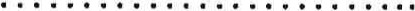 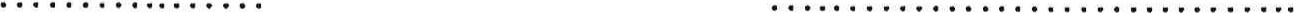 /pieczęć i podpis upoważnionego przedstawiciela Wykonawcy/1